「2019臺中珍奶節-好茶好餅」主題市集活動簡介活動介紹：午茶生活節已邁向第四屆，透過經典品牌及微型特色店家共襄盛舉，串起臺中茶餅文化產業，今年擴大舉辦「臺中珍奶節」，辦理珍珠奶茶人氣票選活動、行銷市集，並規劃8/10-8/11於臺中火車站舊站前廣場舉辦主題市集，透過市集展攤及相關行銷活動，推廣臺中午茶產業。主辦單位：臺中市政府觀光旅遊局承辦單位：傑森全球整合行銷股份有限公司設攤地點：臺中火車站舊站前廣場說明會時間與地點：8/6(二)14:00豐原陽明市政大樓2F水利局採購發包室(2-7)展售日期與時間：展售方法因臺中市政府規定，臺中車站站前廣場禁止以現金交易，故將於服務台設立園遊券兌換處，民眾與攤商須以園遊券進行交易，每日活動結束請以園遊券向服務台換回等值現金。園遊券面額為$40、$20、$10、$5，每次販售以$100為單位，請參考此面額設定商品販售價格。舞台與行銷推廣活動舞台活動8/10(六)8/11(日)行銷推廣活動為刺激活動現場消費，專案特規劃消費集點摸彩活動，消費滿50元集一點，集滿４點即可至活動服務台進行摸彩，有機會抽到免費珍奶、糕餅禮盒等豐富好禮。抽獎品項/日(暫定，依實際執行為準) 進撤場準備時間：攤位規格及硬體設備：各攤位均享有以下設備攤位費用與繳交方式：押金：各單位須繳交押金$500，於說明會時統一繳交。活動結束後確認硬體及現場清潔完成方可領回。展攤費用：須以$2,000等值物資贊助方可參與展攤。「2019臺中珍奶節-好茶好餅」主題市集攤商報名資訊表件編號：__________(由本單位進行填寫)備註：所有表格欄位請詳細填寫，應填未填或未依規定填寫者為不合格，將不予受理商店LOGO、外觀照片及商品圖片請以附件方式夾帶於電子郵件以上商店提供資訊將會置入於官網、FB粉絲團等宣傳平台，請確實填寫報名成功後，不得修改已填寫之遴選條件及優惠方案申請店家須配合本活動之主題進行展示、宣傳及販售主辦單位保有贈品使用之分配權利填妥後請將電子檔mail至wadechen79@gmail.com；或傳真至(04)2326-6024，並致電(04)2415-9920傑森陳先生確認中華民國108年  月   日日期時間8/10(六)-8/11(日)11:00-18:00活動期間內不得延遲設攤或提早撤攤活動期間內不得延遲設攤或提早撤攤時　間活　動內　容11:00-11:05主持開場11:05-11:15開場表演泡泡秀表演11:15-12:00年度代表珍奶展演年度代表珍珠奶茶品牌活動12:00-13:30輕音樂播放13:30-15:30街頭藝人演唱演唱輕快風格歌曲15:30-16:00年度代表珍奶料理展演年度代表珍奶料理品牌活動16:00-17:30街頭藝人演唱演唱輕快風格歌曲17:30-18:00抽獎時間滿額現場抽獎18:00-活動結束時　間活　動內　容11:00-12:00街頭藝人演唱演唱輕快風格歌曲12:00-13:30輕音樂播放13:30-14:00年度代表珍奶展演年度代表珍奶料理品牌活動14:00-16:00街頭藝人演唱演唱輕快風格歌曲16:00-16:30年度代表珍奶展演年度代表珍珠奶茶品牌活動16:30-17:30街頭藝人演唱演唱輕快風格歌曲17:30-18:00抽獎時間18:00-活動結束獎項數量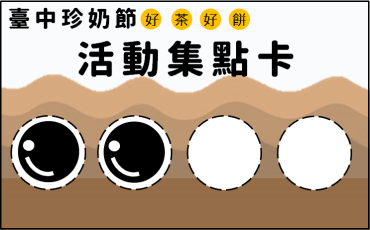 臺中市五星飯店平日住宿券1臺中經典下午茶餐卷5精緻糕餅禮盒15珍珠奶茶伴手禮盒15珍珠奶茶(杯)20日期日期時間進場佈置8/9(五)16:00-18:00活動展攤8/10(六)-8/11(日)進場10:00-11:00撤場18:00-19:00撤場8/11(日)18:00-20:00每日提前1小時進行販售準備，並請於展售時間開始前10分鐘完成現場布置。每日18:00結束所有展售活動，並於19:00前完成攤位垃圾打包與清潔。每日19:00停止攤位供電。每日提前1小時進行販售準備，並請於展售時間開始前10分鐘完成現場布置。每日18:00結束所有展售活動，並於19:00前完成攤位垃圾打包與清潔。每日19:00停止攤位供電。每日提前1小時進行販售準備，並請於展售時間開始前10分鐘完成現場布置。每日18:00結束所有展售活動，並於19:00前完成攤位垃圾打包與清潔。每日19:00停止攤位供電。項目規格數量備註攤位帳棚300*300cm1每攤位一頂帳篷展桌W180*L90cm1商品展示用折疊椅-2招牌輸出W100*H30cm1主辦單位統一輸出攤位背板W300*H200cm1主辦單位統一輸出電力供應110V1若需220V電力請另行申請(費用另計)申請店家(攤位名稱)現場連絡人連絡電話(室內)E-mail連絡電話(手機)攤位工作人員人數傳真號碼(無則免填)配合方案1、物資贊助品項____________  單價____________    數量____________品項____________  單價____________    數量____________品項____________  單價____________    數量____________品項____________  單價____________    數量____________2、響應環保 回饋優惠為響應環保，民眾若自備環保餐具，可享有店家優惠(複選)：□現金回饋5元 □餐點加量 □其他優惠______________________________________________1、物資贊助品項____________  單價____________    數量____________品項____________  單價____________    數量____________品項____________  單價____________    數量____________品項____________  單價____________    數量____________2、響應環保 回饋優惠為響應環保，民眾若自備環保餐具，可享有店家優惠(複選)：□現金回饋5元 □餐點加量 □其他優惠______________________________________________1、物資贊助品項____________  單價____________    數量____________品項____________  單價____________    數量____________品項____________  單價____________    數量____________品項____________  單價____________    數量____________2、響應環保 回饋優惠為響應環保，民眾若自備環保餐具，可享有店家優惠(複選)：□現金回饋5元 □餐點加量 □其他優惠______________________________________________圖檔提供請提供品牌LOGO、攤位背板照片(橫式，解析度300dpi以上、檔案2mb以上)請提供品牌LOGO、攤位背板照片(橫式，解析度300dpi以上、檔案2mb以上)請提供品牌LOGO、攤位背板照片(橫式，解析度300dpi以上、檔案2mb以上)用電特殊需求申請220V電力(費用另計) □ 需要 □ 不需要申請220V電力(費用另計) □ 需要 □ 不需要申請220V電力(費用另計) □ 需要 □ 不需要商品內容及價格
(請以文字及照片詳述於右方空格，商品圖片以附件夾帶郵件傳送)1.品項____________  單價____________2.品項____________  單價____________3.品項____________  單價____________4.品項____________  單價____________5.品項____________  單價____________1.品項____________  單價____________2.品項____________  單價____________3.品項____________  單價____________4.品項____________  單價____________5.品項____________  單價____________1.品項____________  單價____________2.品項____________  單價____________3.品項____________  單價____________4.品項____________  單價____________5.品項____________  單價____________切結聲明本商店願配合參與2019臺中珍奶節系列活動，一切資訊確認屬實，若因所提供優惠不實經民眾舉報，後果將自行負責，與主辦單位無關。簽章(請蓋發票章)：                                   本商店願配合參與2019臺中珍奶節系列活動，一切資訊確認屬實，若因所提供優惠不實經民眾舉報，後果將自行負責，與主辦單位無關。簽章(請蓋發票章)：                                   本商店願配合參與2019臺中珍奶節系列活動，一切資訊確認屬實，若因所提供優惠不實經民眾舉報，後果將自行負責，與主辦單位無關。簽章(請蓋發票章)：                                   